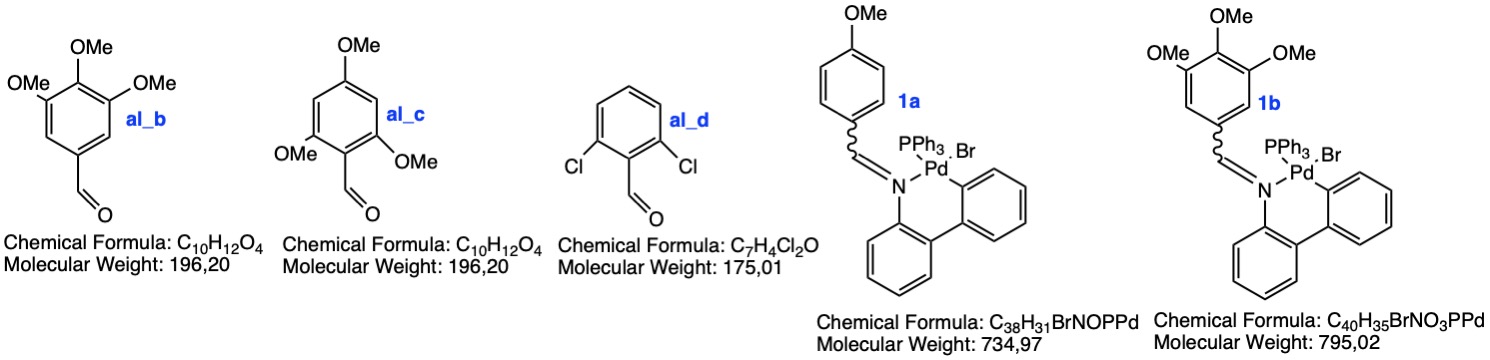 Data:CompoundmgMolecular formulaMWDNAmigrationTopoisomerase IinhibitionTopoisomerase IIinhibitionCathepsin Binhibitional_bx.xxC10H12O4196.20SiSiSiNoal_cx.xxC10H12O4196.20SiSiSiNoal_dx.xxC7H4Cl2O175.01SiSiSiNo1ax.xxC38H31BrNOPPd734.97NoSiSiNo1bx.xxC40H35BrNO3PPd795,02NoSiSiNo